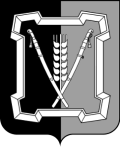 АДМИНИСТРАЦИЯ  КУРСКОГО  МУНИЦИПАЛЬНОГО  ОКРУГАСТАВРОПОЛЬСКОГО КРАЯП О С Т А Н О В Л Е Н И Е12 марта 2024 г.	ст-ца Курская 	        № 271О признании утратившими силу некоторых постановлений администрации Курского муниципального района Ставропольского края	Администрация Курского муниципального округа Ставропольского краяПОСТАНОВЛЯЕТ:1. Признать утратившими силу следующие постановления администрации Курского муниципального района Ставропольского края:от 17 октября 2011 г. № 605 «О нормативах минимального обеспечения молодёжи муниципальными учреждениями по работе с молодёжью по месту жительства»;	от 28 декабря 2011 г. № 858 «О Порядке освидетельствования проведения  основных работ по строительству (реконструкции)  объектов индивидуального жилищного строительства, осуществляемому с привлечением средств материнского (семейного) капитала»;от 19 декабря 2013 г. № 962 «Об утверждении Правил организации транспортного обслуживания населения пассажирским автомобильным транспортом в Курском районе Ставропольского края»;от 28 мая 2014 г. № 402 «О внесении  изменений  в постановление администрации  Курского  муниципального  района Ставропольского края от 19 декабря 2013 года № 962 «Об утверждении Правил организации транспортного обслуживания населения пассажирским автомобильным транспортом в Курском районе Ставропольского края»;от 06 августа 2015 г. № 619 «Об утверждении Регламента прохождения административных процедур (отвода земельного участка для реализации инвестиционного проекта, получения разрешения на строительство) и схем взаимодействия администрации Курского муниципального района Ставропольского края и инвесторов при прохождении административных процедур».2. Отделу  по  организационным  и   общим   вопросам   администрации2Курского муниципального округа Ставропольского края официально обна-родовать настоящее постановление на официальном сайте администрации Курского муниципального округа Ставропольского края в информацион-             но-телекоммуникационной сети «Интернет».3. Настоящее постановление вступает в силу со дня его официального обнародования на официальном сайте администрации Курского муници-пального округа Ставропольского края в информационно-телекоммуни-кационной сети «Интернет».Временно исполняющий полномочия главы Курского муниципального округа Ставропольского края, первый заместитель главы администрации Курского муниципального округа Ставропольского края                                                             П.В.Бабичев